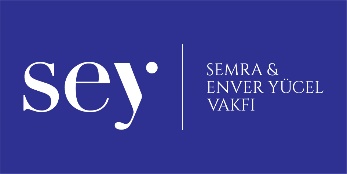 ETKİNLİK ADI	: Para golSEVİYE		: (5.6.Sınıf)AMAÇ		: Dikkat ve hız becerilerini arttırmaMEKÂN		: EvMALZEME		: madeni para, 2 pipet, izole bant, 2 adet bardak.AÇIKLAMA		: Öncelikle 20 santim genişliğinde kale oluşturulur. Kale oluşturulurken bardakları kullanarak kale direği yapılır. Farklı materyallerden de kale yapılabilir. Saha ölçüsü 1 metreye 1 metre olarak belirlenir. Yerde ya da masa üzerinde saha oluşturulur. 2 pipet 6 parçaya bölünür. Saha olarak belirlenen zeminin üzerine pipetler bant ile yapıştırılır. Pipetler parayı engellemek amaçlı zemine yapıştırılacaktır. Oyuna kalenin tam karşı kenar çizgisinden başlanır. Oyuncu parmaklarını kullanarak madeni parayı en fazla 3 hamlede kaleye sokmayı hedefler. Hamle sayısını sizde